* nominativo utilizzatore attrezzatura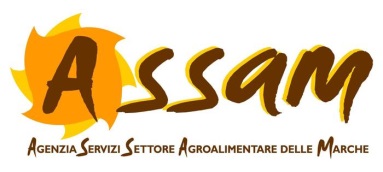 Modello SEGNALAZIONE non conformità e   ANOMALIE DI FUNZIONAMENTO E/O ROTTURE DI MACCHINARI AUTOVETTURE ED IMPIANTISe la “non conformità” riguarda in particolareANOMALIE DI FUNZIONAMENTO E/O ROTTURE DI MACCHINARI AUTOVETTURE ED IMPIANTIcompilare anche la scheda seguente:Modello SEGNALAZIONE non conformità e   ANOMALIE DI FUNZIONAMENTO E/O ROTTURE DI MACCHINARI AUTOVETTURE ED IMPIANTISe la “non conformità” riguarda in particolareANOMALIE DI FUNZIONAMENTO E/O ROTTURE DI MACCHINARI AUTOVETTURE ED IMPIANTIcompilare anche la scheda seguente:Modello SEGNALAZIONE non conformità e   ANOMALIE DI FUNZIONAMENTO E/O ROTTURE DI MACCHINARI AUTOVETTURE ED IMPIANTISe la “non conformità” riguarda in particolareANOMALIE DI FUNZIONAMENTO E/O ROTTURE DI MACCHINARI AUTOVETTURE ED IMPIANTIcompilare anche la scheda seguente:Modello SEGNALAZIONE non conformità e   ANOMALIE DI FUNZIONAMENTO E/O ROTTURE DI MACCHINARI AUTOVETTURE ED IMPIANTISe la “non conformità” riguarda in particolareANOMALIE DI FUNZIONAMENTO E/O ROTTURE DI MACCHINARI AUTOVETTURE ED IMPIANTIcompilare anche la scheda seguente:Modello SEGNALAZIONE non conformità e   ANOMALIE DI FUNZIONAMENTO E/O ROTTURE DI MACCHINARI AUTOVETTURE ED IMPIANTISe la “non conformità” riguarda in particolareANOMALIE DI FUNZIONAMENTO E/O ROTTURE DI MACCHINARI AUTOVETTURE ED IMPIANTIcompilare anche la scheda seguente:Modello SEGNALAZIONE non conformità e   ANOMALIE DI FUNZIONAMENTO E/O ROTTURE DI MACCHINARI AUTOVETTURE ED IMPIANTISe la “non conformità” riguarda in particolareANOMALIE DI FUNZIONAMENTO E/O ROTTURE DI MACCHINARI AUTOVETTURE ED IMPIANTIcompilare anche la scheda seguente:Sede/luogo accadimentoSede/luogo accadimentoArea specifica(ufficio, capannone, laboratorio, ecc.)Area specifica(ufficio, capannone, laboratorio, ecc.)*Operatore: Data di inizio dell’attività che ha dato origine al malfunzionamento: *Operatore: Data di inizio dell’attività che ha dato origine al malfunzionamento: *Operatore: Data di inizio dell’attività che ha dato origine al malfunzionamento: *Operatore: Data di inizio dell’attività che ha dato origine al malfunzionamento: *Operatore: Data di inizio dell’attività che ha dato origine al malfunzionamento: *Operatore: Data di inizio dell’attività che ha dato origine al malfunzionamento: *Operatore: Data di inizio dell’attività che ha dato origine al malfunzionamento: *Operatore: Data di inizio dell’attività che ha dato origine al malfunzionamento: *Operatore: Data di inizio dell’attività che ha dato origine al malfunzionamento: Descrizione dell’anomalia/problema riscontrato:Descrizione dell’anomalia/problema riscontrato:Descrizione dell’anomalia/problema riscontrato:Descrizione dell’anomalia/problema riscontrato:Descrizione dell’anomalia/problema riscontrato:Descrizione dell’anomalia/problema riscontrato:Descrizione dell’anomalia/problema riscontrato:Descrizione dell’anomalia/problema riscontrato:Descrizione dell’anomalia/problema riscontrato:Scheda compilata dal Lavoratorefirma